УКРАЇНАКАЛУСЬКА МІСЬКА РАДАВИКОНАВЧИЙ КОМІТЕТРІШЕННЯвід___________№_______Про надання дозволу фізичній особі – підприємцюРущак Оксані Василівніна розміщення  тимчасової стаціонарної споруди для провадження підприємницької діяльності на вул. Мостиська(біля буд.№3) в м. КалушіКеруючись частиною шостою ст.59 Закону України «Про місцеве самоврядування в Україні», ст.28 Закону України «Про регулювання містобудівної діяльності», п.1, п.2 ст. 21 Закону України «Про благоустрій населених пунктів», постановою Кабінету Міністрів України від 30.03.1994 №198 «Про затвердження Єдиних правил ремонту і утримання автомобільних доріг, вулиць, залізничних переїздів, правил користування ними та охорони», наказом Міністерства регіонального розвитку, будівництва та житлово-комунального господарства України від 21.10.2011 №244 «Про затвердження Порядку розміщення тимчасових споруд для провадження підприємницької діяльності» (із змінами від 09.02.2021), беручи до уваги висновок управління архітектури та містобудування Калуської міської ради від 20.02.2023 №04-06/64, графічні матеріали із зазначенням бажаного місця розташування тимчасової стаціонарної споруди, розглянувши заяву фізичної особи – підприємця Рущак Оксани Василівни про надання дозволу на розміщення тимчасової стаціонарної споруди для провадження підприємницької діяльності на вул. Мостиська(біля буд. №3) в м. Калуші, виконавчий комітет міської ради       ВИРІШИВ:Дати дозвіл фізичній – особі підприємцю Рущак Оксані Василівні на розміщення  тимчасової стаціонарної споруди для провадження підприємницької діяльності (роздрібна торгівля в неспеціалізованих магазинах переважно продуктами харчування, напоями та тютюновими виробами) на вул. Мостиська (біля буд. №3) в м. Калуші, розміром 29.0 кв. м терміном на три роки.2. Фізичній особі – підприємцю Рущак Оксані Василівні:2.1. Звернутися в управління «Центр надання адміністративних послуг» з заявою щодо оформлення паспорта прив’язки тимчасової стаціонарної споруди для провадження підприємницької діяльності.2.2. Після розміщення тимчасової стаціонарної споруди для провадження підприємницької діяльності подати в управління архітектури та містобудування заяву, в якій повідомити про виконання вимог паспорта прив'язки тимчасової стаціонарної споруди. Відхилення від паспорта прив'язки тимчасової стаціонарної споруди не допускається.2.3. Встановити тимчасову стаціонарну споруду для провадження підприємницької діяльності протягом 6 місяців з дати отримання паспорта прив'язки тимчасової стаціонарної споруди згідно з паспортом прив'язки та виконати всі роботи з благоустрою згідно з проектною документацією.2.4. Біля тимчасової стаціонарної споруди встановити однотипну урну для сміття, укласти договір на вивіз твердих побутових відходів з товариством з обмеженою відповідальністю «ЕКО-ПРИКАРПАТТЯ».      2.5. Забезпечити належне утримання прилеглої території та/або брати пайову       участь в утриманні об'єкта благоустрою. 2.6. Дотримуватись вимог нормативно-правових актів та нормативно-технічних  документів щодо благоустрою прилеглої території та забезпечення належного утримання та використання інженерного обладнання.2.7. У випадку невиконання вищезазначених вимог, паспорт прив’язки тимчасової стаціонарної споруди для провадження підприємницької діяльності анулюється, в 30-денний термін демонтувати тимчасову стаціонарну споруду, а фізичній особі – підприємцю Рущак Оксані Василівні окремі конструктивні елементи благоустрою привести до належного санітарно-технічного стану.3. Контроль за виконанням цього рішення покласти на першого заступника міського голови Мирослава Тихого.   Міський голова                                                                          Андрій НАЙДА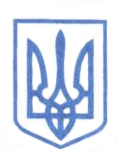 